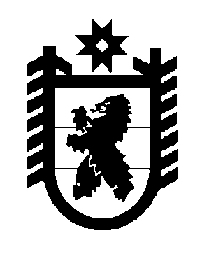 Российская Федерация Республика Карелия    ПРАВИТЕЛЬСТВО РЕСПУБЛИКИ КАРЕЛИЯРАСПОРЯЖЕНИЕот 24 июня 2016 года № 470р-Пг. Петрозаводск В соответствии со статьей 10 Закона Республики Карелия                         от 24 декабря 2015 года № 1968-ЗРК «О бюджете Республики Карелия на 2016 год» и постановлением Правительства Республики Карелия 
от 23 марта 2009 года № 57-П «О порядке предоставления иных межбюджетных трансфертов местным бюджетам из бюджета Республики Карелия»:Установить распределение на 2016 год иных межбюджетных трансфертов бюджетам муниципальных образований на оказание содействия трудоустройству незанятых инвалидов на оборудованные (оснащенные) для них рабочие места, зарезервированных на реализацию мероприятий по активной политике занятости населения и социальной поддержке безработных граждан согласно приложению.             ГлаваРеспублики  Карелия                                                             А.П. ХудилайненРаспределение 
на 2016 год иных межбюджетных трансфертов бюджетам муниципальных образований на оказание содействия трудоустройству незанятых инвалидов на оборудованные (оснащенные) для них рабочие места, зарезервированных на реализацию мероприятий по активной политике занятости населения и социальной поддержке безработных граждан (рублей)___________Приложение к распоряжению Правительства Республики Карелия от 24 июня 2016 года № 470р-П№раздела или пунктаМуниципальное образованиеСуммаI.Городские округа 1.Петрозаводский городской округ 255 650,0II.Муниципальные районы 1.Калевальский муниципальный район 133875,02.Питкярантский муниципальный район 127825,03.Пряжинский муниципальный район 127825,04.Сортавальский муниципальный район 127825,0Итого773 000,0